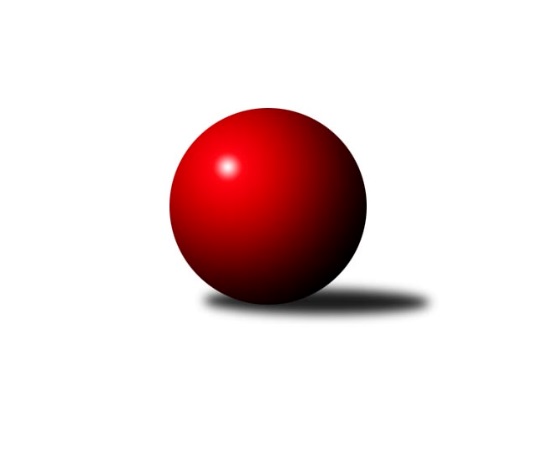 Č.3Ročník 2019/2020	15.8.2024 Krajský přebor KV 2019/2020Statistika 3. kolaTabulka družstev:		družstvo	záp	výh	rem	proh	skore	sety	průměr	body	plné	dorážka	chyby	1.	Kuželky Aš B	3	3	0	0	43 : 5 	(28.5 : 7.5)	2565	6	1773	792	41	2.	TJ Jáchymov B	3	3	0	0	32 : 16 	(18.0 : 8.0)	2404	6	1678	726	49	3.	Slavia K.Vary	3	2	0	1	32 : 16 	(17.0 : 7.0)	2513	4	1757	755	42	4.	TJ Šabina	3	2	0	1	28 : 20 	(17.0 : 9.0)	2414	4	1683	731	46.3	5.	SKK K.Vary B	3	2	0	1	26 : 22 	(14.0 : 12.0)	2514	4	1742	772	38.3	6.	Loko Cheb C	3	2	0	1	25 : 23 	(17.0 : 19.0)	2433	4	1700	733	39.3	7.	Sokol Teplá	3	1	0	2	24 : 24 	(13.5 : 12.5)	2504	2	1729	775	40	8.	TJ Lomnice B	3	1	0	2	22 : 26 	(18.0 : 18.0)	2472	2	1737	735	46.7	9.	TJ Lomnice C	3	1	0	2	22 : 26 	(16.5 : 19.5)	2396	2	1692	704	61	10.	Slovan KV C	3	1	0	2	18 : 30 	(11.0 : 23.0)	2356	2	1663	693	56	11.	TJ Lomnice D	3	0	0	3	8 : 40 	(9.0 : 27.0)	2347	0	1676	672	68.7	12.	Kuželky Aš C	3	0	0	3	8 : 40 	(4.5 : 21.5)	2322	0	1669	653	64Tabulka doma:		družstvo	záp	výh	rem	proh	skore	sety	průměr	body	maximum	minimum	1.	TJ Šabina	2	2	0	0	28 : 4 	(13.0 : 1.0)	2478	4	2532	2423	2.	Loko Cheb C	2	2	0	0	24 : 8 	(15.0 : 9.0)	2510	4	2564	2456	3.	Kuželky Aš B	1	1	0	0	15 : 1 	(10.0 : 2.0)	2578	2	2578	2578	4.	Slavia K.Vary	1	1	0	0	14 : 2 	(9.0 : 3.0)	2655	2	2655	2655	5.	TJ Lomnice B	1	1	0	0	14 : 2 	(8.0 : 4.0)	2341	2	2341	2341	6.	TJ Jáchymov B	1	1	0	0	12 : 4 	(9.0 : 3.0)	2444	2	2444	2444	7.	SKK K.Vary B	1	1	0	0	10 : 6 	(2.0 : 0.0)	2620	2	2620	2620	8.	Slovan KV C	2	1	0	1	14 : 18 	(8.0 : 14.0)	2525	2	2610	2439	9.	TJ Lomnice C	3	1	0	2	22 : 26 	(16.5 : 19.5)	2396	2	2476	2290	10.	TJ Lomnice D	1	0	0	1	6 : 10 	(5.0 : 7.0)	2296	0	2296	2296	11.	Sokol Teplá	1	0	0	1	4 : 12 	(5.0 : 7.0)	2474	0	2474	2474	12.	Kuželky Aš C	2	0	0	2	6 : 26 	(0.5 : 13.5)	2411	0	2413	2408Tabulka venku:		družstvo	záp	výh	rem	proh	skore	sety	průměr	body	maximum	minimum	1.	Kuželky Aš B	2	2	0	0	28 : 4 	(18.5 : 5.5)	2589	4	2672	2505	2.	TJ Jáchymov B	2	2	0	0	20 : 12 	(9.0 : 5.0)	2384	4	2418	2350	3.	Sokol Teplá	2	1	0	1	20 : 12 	(8.5 : 5.5)	2520	2	2610	2429	4.	Slavia K.Vary	2	1	0	1	18 : 14 	(8.0 : 4.0)	2497	2	2591	2402	5.	SKK K.Vary B	2	1	0	1	16 : 16 	(12.0 : 12.0)	2462	2	2480	2443	6.	TJ Lomnice C	0	0	0	0	0 : 0 	(0.0 : 0.0)	0	0	0	0	7.	Slovan KV C	1	0	0	1	4 : 12 	(3.0 : 9.0)	2188	0	2188	2188	8.	Kuželky Aš C	1	0	0	1	2 : 14 	(4.0 : 8.0)	2233	0	2233	2233	9.	Loko Cheb C	1	0	0	1	1 : 15 	(2.0 : 10.0)	2355	0	2355	2355	10.	TJ Lomnice B	2	0	0	2	8 : 24 	(10.0 : 14.0)	2537	0	2554	2520	11.	TJ Šabina	1	0	0	1	0 : 16 	(4.0 : 8.0)	2351	0	2351	2351	12.	TJ Lomnice D	2	0	0	2	2 : 30 	(4.0 : 20.0)	2373	0	2465	2281Tabulka podzimní části:		družstvo	záp	výh	rem	proh	skore	sety	průměr	body	doma	venku	1.	Kuželky Aš B	3	3	0	0	43 : 5 	(28.5 : 7.5)	2565	6 	1 	0 	0 	2 	0 	0	2.	TJ Jáchymov B	3	3	0	0	32 : 16 	(18.0 : 8.0)	2404	6 	1 	0 	0 	2 	0 	0	3.	Slavia K.Vary	3	2	0	1	32 : 16 	(17.0 : 7.0)	2513	4 	1 	0 	0 	1 	0 	1	4.	TJ Šabina	3	2	0	1	28 : 20 	(17.0 : 9.0)	2414	4 	2 	0 	0 	0 	0 	1	5.	SKK K.Vary B	3	2	0	1	26 : 22 	(14.0 : 12.0)	2514	4 	1 	0 	0 	1 	0 	1	6.	Loko Cheb C	3	2	0	1	25 : 23 	(17.0 : 19.0)	2433	4 	2 	0 	0 	0 	0 	1	7.	Sokol Teplá	3	1	0	2	24 : 24 	(13.5 : 12.5)	2504	2 	0 	0 	1 	1 	0 	1	8.	TJ Lomnice B	3	1	0	2	22 : 26 	(18.0 : 18.0)	2472	2 	1 	0 	0 	0 	0 	2	9.	TJ Lomnice C	3	1	0	2	22 : 26 	(16.5 : 19.5)	2396	2 	1 	0 	2 	0 	0 	0	10.	Slovan KV C	3	1	0	2	18 : 30 	(11.0 : 23.0)	2356	2 	1 	0 	1 	0 	0 	1	11.	TJ Lomnice D	3	0	0	3	8 : 40 	(9.0 : 27.0)	2347	0 	0 	0 	1 	0 	0 	2	12.	Kuželky Aš C	3	0	0	3	8 : 40 	(4.5 : 21.5)	2322	0 	0 	0 	2 	0 	0 	1Tabulka jarní části:		družstvo	záp	výh	rem	proh	skore	sety	průměr	body	doma	venku	1.	Loko Cheb C	0	0	0	0	0 : 0 	(0.0 : 0.0)	0	0 	0 	0 	0 	0 	0 	0 	2.	TJ Jáchymov B	0	0	0	0	0 : 0 	(0.0 : 0.0)	0	0 	0 	0 	0 	0 	0 	0 	3.	Kuželky Aš C	0	0	0	0	0 : 0 	(0.0 : 0.0)	0	0 	0 	0 	0 	0 	0 	0 	4.	Slovan KV C	0	0	0	0	0 : 0 	(0.0 : 0.0)	0	0 	0 	0 	0 	0 	0 	0 	5.	Slavia K.Vary	0	0	0	0	0 : 0 	(0.0 : 0.0)	0	0 	0 	0 	0 	0 	0 	0 	6.	TJ Šabina	0	0	0	0	0 : 0 	(0.0 : 0.0)	0	0 	0 	0 	0 	0 	0 	0 	7.	TJ Lomnice D	0	0	0	0	0 : 0 	(0.0 : 0.0)	0	0 	0 	0 	0 	0 	0 	0 	8.	TJ Lomnice B	0	0	0	0	0 : 0 	(0.0 : 0.0)	0	0 	0 	0 	0 	0 	0 	0 	9.	SKK K.Vary B	0	0	0	0	0 : 0 	(0.0 : 0.0)	0	0 	0 	0 	0 	0 	0 	0 	10.	TJ Lomnice C	0	0	0	0	0 : 0 	(0.0 : 0.0)	0	0 	0 	0 	0 	0 	0 	0 	11.	Kuželky Aš B	0	0	0	0	0 : 0 	(0.0 : 0.0)	0	0 	0 	0 	0 	0 	0 	0 	12.	Sokol Teplá	0	0	0	0	0 : 0 	(0.0 : 0.0)	0	0 	0 	0 	0 	0 	0 	0 Zisk bodů pro družstvo:		jméno hráče	družstvo	body	zápasy	v %	dílčí body	sety	v %	1.	Stanislav Pelc 	TJ Jáchymov B 	6	/	3	(100%)		/		(%)	2.	Václav Veselý 	Kuželky Aš B 	6	/	3	(100%)		/		(%)	3.	Dagmar Jedličková 	Kuželky Aš B 	6	/	3	(100%)		/		(%)	4.	Václav Mašek 	Kuželky Aš B 	6	/	3	(100%)		/		(%)	5.	Miroslav Pešťák 	Sokol Teplá 	6	/	3	(100%)		/		(%)	6.	Vítězslav Vodehnal 	SKK K.Vary B  	6	/	3	(100%)		/		(%)	7.	Radek Cimbala 	Slavia K.Vary 	6	/	3	(100%)		/		(%)	8.	Luděk Kratochvíl 	Kuželky Aš B 	5	/	3	(83%)		/		(%)	9.	Martina Pospíšilová 	Kuželky Aš B 	4	/	2	(100%)		/		(%)	10.	Ivan Žaloudík 	SKK K.Vary B  	4	/	2	(100%)		/		(%)	11.	Jiří Nováček 	Loko Cheb C 	4	/	2	(100%)		/		(%)	12.	Zdeněk Chvátal 	TJ Lomnice B 	4	/	2	(100%)		/		(%)	13.	Marcel Toužimský 	Slovan KV C 	4	/	2	(100%)		/		(%)	14.	Jaromír Valenta 	Sokol Teplá 	4	/	2	(100%)		/		(%)	15.	Michaela Heidlerová 	TJ Lomnice D 	4	/	2	(100%)		/		(%)	16.	Tomáš Seidl 	TJ Šabina  	4	/	2	(100%)		/		(%)	17.	Jozef Vaško 	Slavia K.Vary 	4	/	2	(100%)		/		(%)	18.	Ladislav Martínek 	TJ Jáchymov B 	4	/	2	(100%)		/		(%)	19.	Miroslava Boková 	Sokol Teplá 	4	/	2	(100%)		/		(%)	20.	Miroslav Budil 	Loko Cheb C 	4	/	3	(67%)		/		(%)	21.	Růžena Kovačíková 	TJ Lomnice C 	4	/	3	(67%)		/		(%)	22.	Lucie Vajdíková 	TJ Lomnice B 	4	/	3	(67%)		/		(%)	23.	Martin Mojžíš 	Slavia K.Vary 	4	/	3	(67%)		/		(%)	24.	Věra Martincová 	TJ Lomnice B 	4	/	3	(67%)		/		(%)	25.	Jaromír Černý 	TJ Šabina  	4	/	3	(67%)		/		(%)	26.	Štefan Cimbala 	Slavia K.Vary 	4	/	3	(67%)		/		(%)	27.	Ondřej Černohous 	Slavia K.Vary 	4	/	3	(67%)		/		(%)	28.	Pavlína Stašová 	Slovan KV C 	4	/	3	(67%)		/		(%)	29.	Vladimír Maxa 	TJ Jáchymov B 	4	/	3	(67%)		/		(%)	30.	Monika Maněnová 	TJ Lomnice C 	4	/	3	(67%)		/		(%)	31.	Eva Nováčková 	Loko Cheb C 	4	/	3	(67%)		/		(%)	32.	Ota Maršát ml.	Kuželky Aš C 	4	/	3	(67%)		/		(%)	33.	František Seidl 	TJ Šabina  	4	/	3	(67%)		/		(%)	34.	Jiří Šafr 	Slovan KV C 	4	/	3	(67%)		/		(%)	35.	Jana Hamrová 	Loko Cheb C 	3	/	3	(50%)		/		(%)	36.	Lubomír Hromada 	TJ Lomnice C 	2	/	1	(100%)		/		(%)	37.	Štefan Mrenica 	TJ Jáchymov B 	2	/	1	(100%)		/		(%)	38.	Petr Janda 	TJ Lomnice C 	2	/	1	(100%)		/		(%)	39.	Miroslava Poláčková 	Sokol Teplá 	2	/	1	(100%)		/		(%)	40.	Václav Vieweg 	Kuželky Aš B 	2	/	2	(50%)		/		(%)	41.	Eduard Seidl 	TJ Šabina  	2	/	2	(50%)		/		(%)	42.	Pavel Kučera 	TJ Šabina  	2	/	2	(50%)		/		(%)	43.	Vladislav Urban 	Kuželky Aš B 	2	/	2	(50%)		/		(%)	44.	Vlastimil Čegan 	TJ Jáchymov B 	2	/	2	(50%)		/		(%)	45.	Petr Lidmila 	TJ Lomnice C 	2	/	2	(50%)		/		(%)	46.	Marek Zvěřina 	TJ Šabina  	2	/	2	(50%)		/		(%)	47.	Pavel Boháč 	SKK K.Vary B  	2	/	2	(50%)		/		(%)	48.	Jiří Beneš ml.	TJ Šabina  	2	/	2	(50%)		/		(%)	49.	Jaroslav Bendák 	TJ Lomnice C 	2	/	2	(50%)		/		(%)	50.	Tereza Štursová 	TJ Lomnice B 	2	/	2	(50%)		/		(%)	51.	Václav Zeman 	SKK K.Vary B  	2	/	2	(50%)		/		(%)	52.	Václav Čechura 	SKK K.Vary B  	2	/	2	(50%)		/		(%)	53.	Vladimír Lukeš 	TJ Jáchymov B 	2	/	3	(33%)		/		(%)	54.	Luboš Axamský 	Sokol Teplá 	2	/	3	(33%)		/		(%)	55.	Radek Plechatý 	TJ Lomnice D 	2	/	3	(33%)		/		(%)	56.	Jiří Velek 	Sokol Teplá 	2	/	3	(33%)		/		(%)	57.	Vladimír Černohous 	Slavia K.Vary 	2	/	3	(33%)		/		(%)	58.	Martina Sobotková 	SKK K.Vary B  	2	/	3	(33%)		/		(%)	59.	Radek Cholopov 	TJ Lomnice B 	2	/	3	(33%)		/		(%)	60.	Hanuš Slavík 	TJ Lomnice D 	2	/	3	(33%)		/		(%)	61.	Pavel Přerost 	TJ Lomnice B 	2	/	3	(33%)		/		(%)	62.	Miroslav Handšuh 	Slovan KV C 	2	/	3	(33%)		/		(%)	63.	Jiří Flejšar 	TJ Lomnice C 	2	/	3	(33%)		/		(%)	64.	Pavel Pokorný 	Loko Cheb C 	2	/	3	(33%)		/		(%)	65.	Vladimír Míšanek 	Kuželky Aš C 	2	/	3	(33%)		/		(%)	66.	Ota Laudát 	Kuželky Aš C 	2	/	3	(33%)		/		(%)	67.	Daniel Hussar 	Loko Cheb C 	0	/	1	(0%)		/		(%)	68.	Ludvík Maňák 	TJ Lomnice D 	0	/	1	(0%)		/		(%)	69.	Jan Mandák 	Sokol Teplá 	0	/	1	(0%)		/		(%)	70.	Miroslav Vlček 	TJ Jáchymov B 	0	/	1	(0%)		/		(%)	71.	Jiří Beneš 	TJ Šabina  	0	/	1	(0%)		/		(%)	72.	Gerhard Brandl 	TJ Šabina  	0	/	1	(0%)		/		(%)	73.	Václav Basl 	TJ Lomnice D 	0	/	1	(0%)		/		(%)	74.	Ivona Mašková 	Kuželky Aš C 	0	/	1	(0%)		/		(%)	75.	Michaela Čejková 	Slovan KV C 	0	/	1	(0%)		/		(%)	76.	Vladimír Štýber 	Slovan KV C 	0	/	1	(0%)		/		(%)	77.	Albert Kupčík 	TJ Lomnice C 	0	/	1	(0%)		/		(%)	78.	Silva Čedíková 	TJ Lomnice D 	0	/	1	(0%)		/		(%)	79.	Bohumil Vyleťal 	Loko Cheb C 	0	/	1	(0%)		/		(%)	80.	Zdeněk Chmel 	Slavia K.Vary 	0	/	1	(0%)		/		(%)	81.	Jaroslava Chlupová 	Slovan KV C 	0	/	1	(0%)		/		(%)	82.	Luboš Kožíšek 	TJ Lomnice C 	0	/	1	(0%)		/		(%)	83.	Petr Málek 	Loko Cheb C 	0	/	2	(0%)		/		(%)	84.	Vladimír Veselý ml.	Kuželky Aš C 	0	/	2	(0%)		/		(%)	85.	Luděk Stříž 	Slovan KV C 	0	/	2	(0%)		/		(%)	86.	Zuzana Kožíšková 	TJ Lomnice B 	0	/	2	(0%)		/		(%)	87.	Josef Zvěřina 	TJ Lomnice D 	0	/	2	(0%)		/		(%)	88.	Libuše Korbelová 	TJ Lomnice D 	0	/	2	(0%)		/		(%)	89.	Zdeňka Zmeškalová 	Slovan KV C 	0	/	2	(0%)		/		(%)	90.	Bronislava Hánělová 	SKK K.Vary B  	0	/	3	(0%)		/		(%)	91.	Jitka Laudátová 	Kuželky Aš C 	0	/	3	(0%)		/		(%)	92.	Jiří Šeda 	TJ Jáchymov B 	0	/	3	(0%)		/		(%)	93.	Jiří Plavec 	Kuželky Aš C 	0	/	3	(0%)		/		(%)	94.	Lucie Maněnová 	TJ Lomnice D 	0	/	3	(0%)		/		(%)	95.	Rostislav Milota 	Sokol Teplá 	0	/	3	(0%)		/		(%)Průměry na kuželnách:		kuželna	průměr	plné	dorážka	chyby	výkon na hráče	1.	Karlovy Vary, 1-4	2568	1781	786	44.8	(428.0)	2.	Lokomotiva Cheb, 1-2	2495	1728	767	35.8	(416.0)	3.	Sokol Teplá, 1-4	2489	1722	767	38.0	(414.9)	4.	Kuželky Aš, 1-4	2474	1734	739	50.3	(412.3)	5.	TJ Šabina, 1-2	2409	1683	725	51.0	(401.6)	6.	Lomnice, 1-4	2366	1676	690	57.8	(394.5)	7.	Jáchymov, 1-2	2316	1638	678	58.0	(386.0)Nejlepší výkony na kuželnách:Karlovy Vary, 1-4Slavia K.Vary	2655	2. kolo	Martin Mojžíš 	Slavia K.Vary	510	2. koloSKK K.Vary B 	2620	2. kolo	Ivan Žaloudík 	SKK K.Vary B 	480	2. koloSokol Teplá	2610	2. kolo	Marcel Toužimský 	Slovan KV C	477	1. koloSlovan KV C	2610	1. kolo	Miroslav Handšuh 	Slovan KV C	474	1. koloSlavia K.Vary	2591	3. kolo	Michaela Heidlerová 	TJ Lomnice D	467	2. koloTJ Lomnice B	2554	1. kolo	Martin Mojžíš 	Slavia K.Vary	464	3. koloTJ Lomnice D	2465	2. kolo	Miroslava Boková 	Sokol Teplá	460	2. koloSlovan KV C	2439	3. kolo	Václav Čechura 	SKK K.Vary B 	456	2. kolo		. kolo	Miroslava Poláčková 	Sokol Teplá	453	2. kolo		. kolo	Vladimír Černohous 	Slavia K.Vary	452	3. koloLokomotiva Cheb, 1-2Loko Cheb C	2564	3. kolo	Jiří Nováček 	Loko Cheb C	461	3. koloTJ Lomnice B	2520	3. kolo	Miroslav Budil 	Loko Cheb C	453	3. koloLoko Cheb C	2456	1. kolo	Lucie Vajdíková 	TJ Lomnice B	447	3. koloSKK K.Vary B 	2443	1. kolo	Miroslav Budil 	Loko Cheb C	446	1. kolo		. kolo	Věra Martincová 	TJ Lomnice B	433	3. kolo		. kolo	Eva Nováčková 	Loko Cheb C	432	3. kolo		. kolo	Vítězslav Vodehnal 	SKK K.Vary B 	430	1. kolo		. kolo	Jiří Nováček 	Loko Cheb C	428	1. kolo		. kolo	Jana Hamrová 	Loko Cheb C	423	3. kolo		. kolo	Zuzana Kožíšková 	TJ Lomnice B	420	3. koloSokol Teplá, 1-4Kuželky Aš B	2505	3. kolo	Miroslav Pešťák 	Sokol Teplá	443	3. koloSokol Teplá	2474	3. kolo	Jaromír Valenta 	Sokol Teplá	436	3. kolo		. kolo	Václav Vieweg 	Kuželky Aš B	435	3. kolo		. kolo	Luděk Kratochvíl 	Kuželky Aš B	429	3. kolo		. kolo	Luboš Axamský 	Sokol Teplá	426	3. kolo		. kolo	Dagmar Jedličková 	Kuželky Aš B	424	3. kolo		. kolo	Václav Veselý 	Kuželky Aš B	417	3. kolo		. kolo	Václav Mašek 	Kuželky Aš B	409	3. kolo		. kolo	Jan Mandák 	Sokol Teplá	403	3. kolo		. kolo	Jiří Velek 	Sokol Teplá	397	3. koloKuželky Aš, 1-4Kuželky Aš B	2672	1. kolo	Luděk Kratochvíl 	Kuželky Aš B	462	1. koloKuželky Aš B	2578	2. kolo	Václav Mašek 	Kuželky Aš B	457	1. koloTJ Jáchymov B	2418	3. kolo	Martina Pospíšilová 	Kuželky Aš B	454	1. koloKuželky Aš C	2413	3. kolo	Václav Mašek 	Kuželky Aš B	454	2. koloKuželky Aš C	2408	1. kolo	Dagmar Jedličková 	Kuželky Aš B	453	1. koloLoko Cheb C	2355	2. kolo	Martina Pospíšilová 	Kuželky Aš B	441	2. kolo		. kolo	Václav Veselý 	Kuželky Aš B	439	2. kolo		. kolo	Vladimír Maxa 	TJ Jáchymov B	425	3. kolo		. kolo	Ota Laudát 	Kuželky Aš C	425	1. kolo		. kolo	Václav Vieweg 	Kuželky Aš B	425	1. koloTJ Šabina, 1-2TJ Šabina 	2532	3. kolo	Tomáš Seidl 	TJ Šabina 	461	3. koloTJ Šabina 	2423	1. kolo	Radek Cimbala 	Slavia K.Vary	448	1. koloSlavia K.Vary	2402	1. kolo	Eduard Seidl 	TJ Šabina 	433	3. koloTJ Lomnice D	2281	3. kolo	Jaromír Černý 	TJ Šabina 	430	3. kolo		. kolo	Jaromír Černý 	TJ Šabina 	429	1. kolo		. kolo	František Seidl 	TJ Šabina 	420	3. kolo		. kolo	František Seidl 	TJ Šabina 	418	1. kolo		. kolo	Tomáš Seidl 	TJ Šabina 	415	1. kolo		. kolo	Libuše Korbelová 	TJ Lomnice D	409	3. kolo		. kolo	Ondřej Černohous 	Slavia K.Vary	409	1. koloLomnice, 1-4SKK K.Vary B 	2480	3. kolo	Ivan Žaloudík 	SKK K.Vary B 	465	3. koloTJ Lomnice C	2476	2. kolo	Lubomír Hromada 	TJ Lomnice C	452	3. koloSokol Teplá	2429	1. kolo	Luboš Axamský 	Sokol Teplá	451	1. koloTJ Lomnice C	2421	3. kolo	Petr Janda 	TJ Lomnice C	441	2. koloTJ Šabina 	2351	2. kolo	Pavel Boháč 	SKK K.Vary B 	427	3. koloTJ Jáchymov B	2350	1. kolo	Jiří Flejšar 	TJ Lomnice C	426	2. koloTJ Lomnice B	2341	2. kolo	Miroslav Pešťák 	Sokol Teplá	421	1. koloTJ Lomnice D	2296	1. kolo	Růžena Kovačíková 	TJ Lomnice C	419	2. koloTJ Lomnice C	2290	1. kolo	Věra Martincová 	TJ Lomnice B	415	2. koloKuželky Aš C	2233	2. kolo	Monika Maněnová 	TJ Lomnice C	414	2. koloJáchymov, 1-2TJ Jáchymov B	2444	2. kolo	Pavlína Stašová 	Slovan KV C	437	2. koloSlovan KV C	2188	2. kolo	Stanislav Pelc 	TJ Jáchymov B	436	2. kolo		. kolo	Vladimír Maxa 	TJ Jáchymov B	428	2. kolo		. kolo	Jiří Šafr 	Slovan KV C	417	2. kolo		. kolo	Vlastimil Čegan 	TJ Jáchymov B	410	2. kolo		. kolo	Vladimír Lukeš 	TJ Jáchymov B	404	2. kolo		. kolo	Miroslav Handšuh 	Slovan KV C	392	2. kolo		. kolo	Ladislav Martínek 	TJ Jáchymov B	386	2. kolo		. kolo	Jiří Šeda 	TJ Jáchymov B	380	2. kolo		. kolo	Zdeňka Zmeškalová 	Slovan KV C	353	2. koloČetnost výsledků:	6.0 : 10.0	2x	4.0 : 12.0	2x	2.0 : 14.0	2x	16.0 : 0.0	2x	15.0 : 1.0	1x	14.0 : 2.0	2x	12.0 : 4.0	5x	10.0 : 6.0	1x	0.0 : 16.0	1x